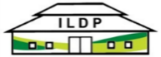 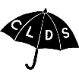 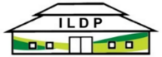 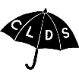 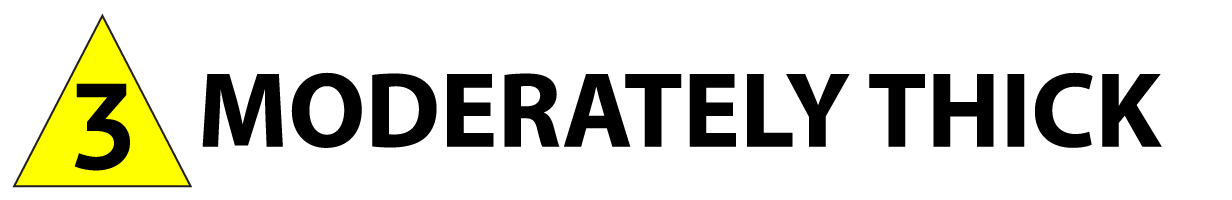 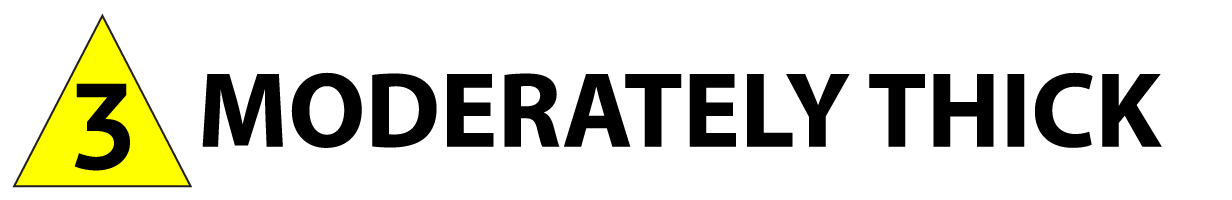 Please read the Speech & Language Therapy Eating & Drinking instructions to ensure the correct consistency is prepared1. Put powder in first: 4 scoops OR 4 sachets for Moderately Thick consistency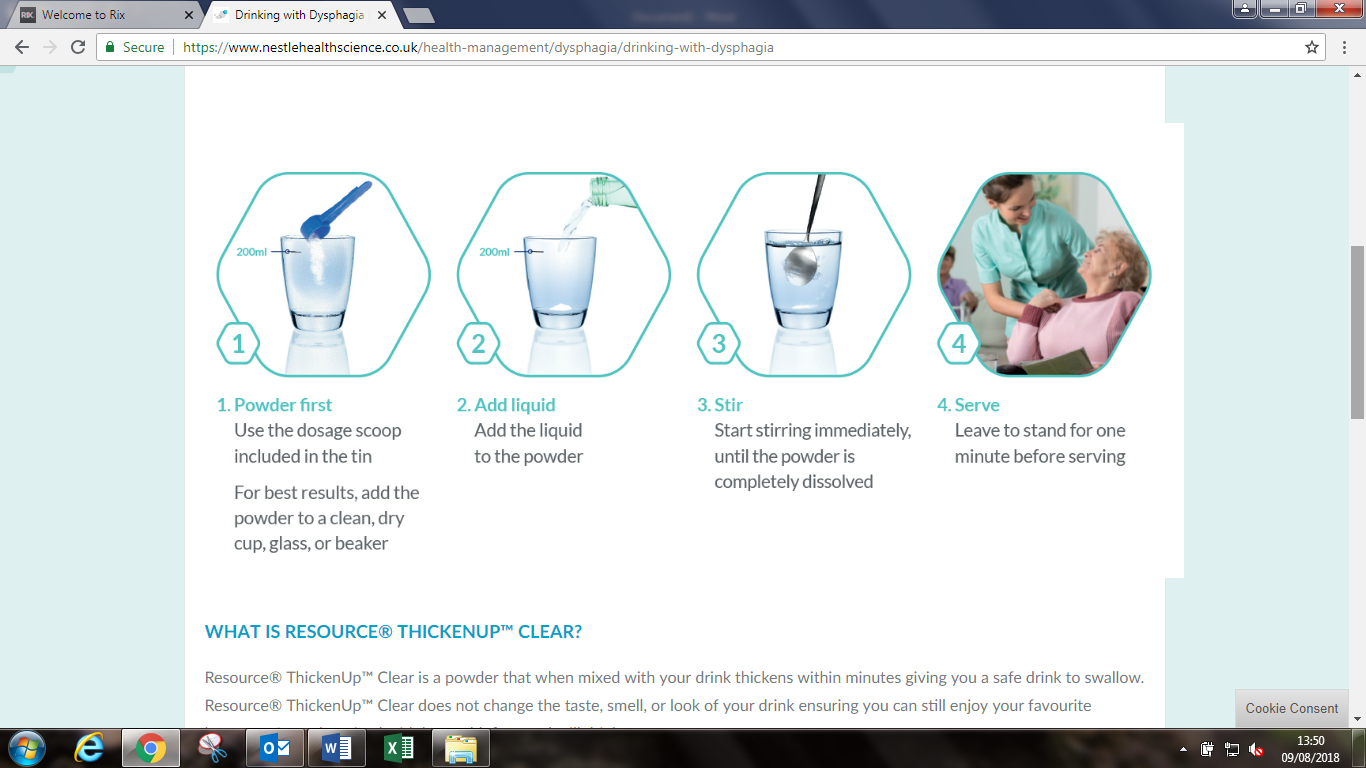 To achieve best dissolution and clarity, first add the powder to a clean, dry cup/ glass/ beaker using the dosage scoop provided2. Next pour 200ml of liquid over the powder3. Next stir brisklyResource ThickenUp Clear thickens quickly so please start stirring with a spoon immediately until the powder is completely dissolved4. Enjoy!Stabilisation time is quick - for tea, coffee and water it’s ready in a minute.For juices and milk leave it standing for a few minutesWhat does moderately thick consistency look like?can be drunk from a cupsome effort is required to suck through a standard or wide strawcan be taken with a spoon Examples include custard and cold Heinz tomato soup   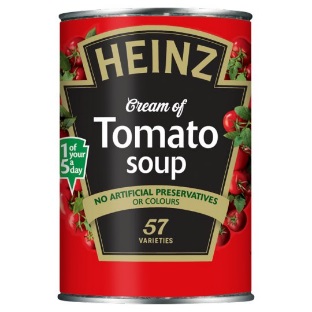 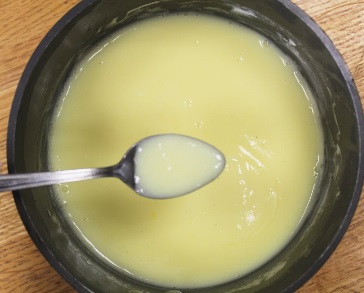 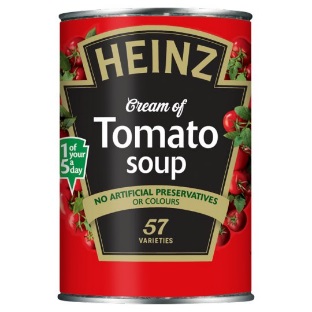 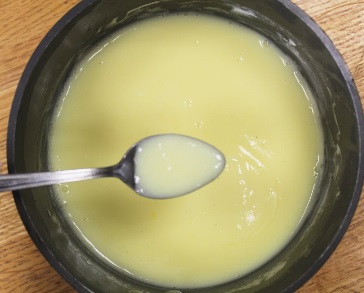 